A Guide for Parents and Children using Purplemash at home (Years 1-6) UpdatedDuring school closures, from the 20th April 2020, children will be encouraged to complete their home learning using Purplemash. This is to avoid producing hard copies of the home learning packs, enabling parents and children to remain safely at home rather than coming to school to collect.This guide explains how to access each week’s learning and to submit their work for teachers to monitor and provide some feedback.Step 1:Log in to your account.https://www.purplemash.com/sch/elveden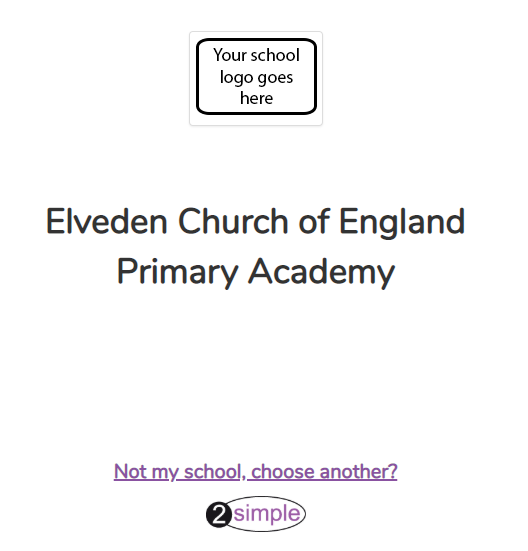 Step 2:  Be aware that before you do this, some teachers will have set your child personalised tasks in their 2dos, so check these first. 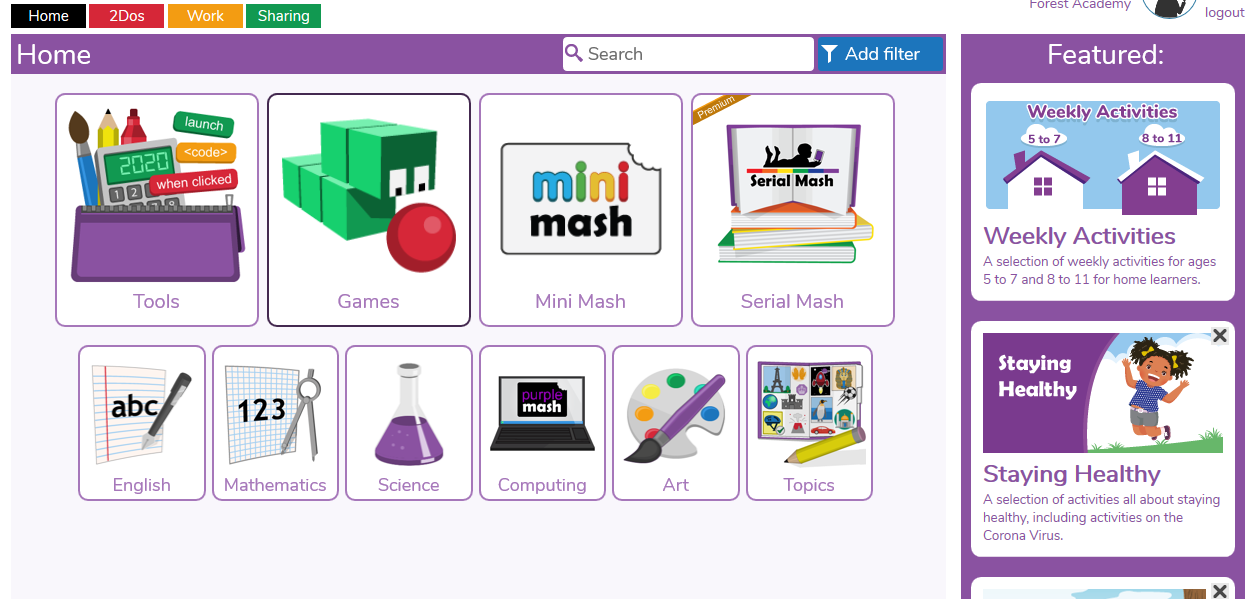 Step 3:Select  the age phase that is appropriate to you. There are also some helpful videos on this page to support you with your learning.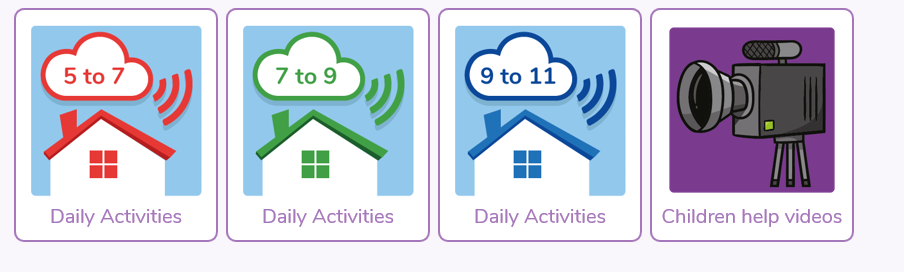 For example: Foxes choose 5-7yrs, Badgers choose, 7-9 and Red Deer choose 9-11yrsStep 4:Once you have clicked on the link for your age phase, start from WEEK 2 (this is updated weekly). There is a folder of activities we would like you to have a go at for each day. Try and have a go at as many of the activities as possible. However, we understand that this may not always be feasible – just try your best! For Year 2-6 we would still like you to use Mymaths for the maths tasks- these will be set by your teacher. 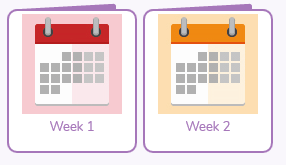 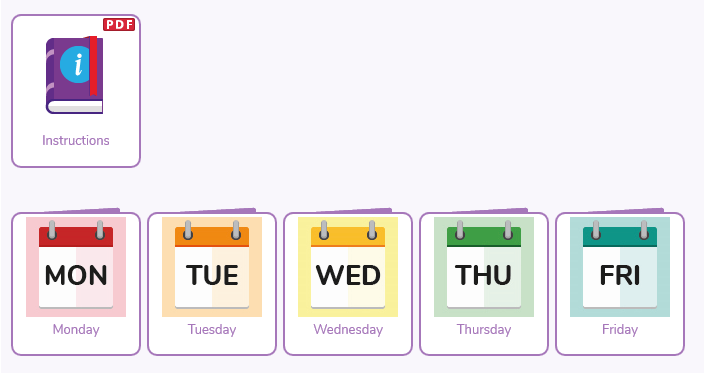 Step 5:Have ago at completing your chosen task – most are online but there are some that you can print at home if you are able to. Some are just for fun and to keep your brain active, others can be submitted for your teacher to look at.  Look for the purple box with three white lines at the top left corner of the page. Click on this and select ‘Save’.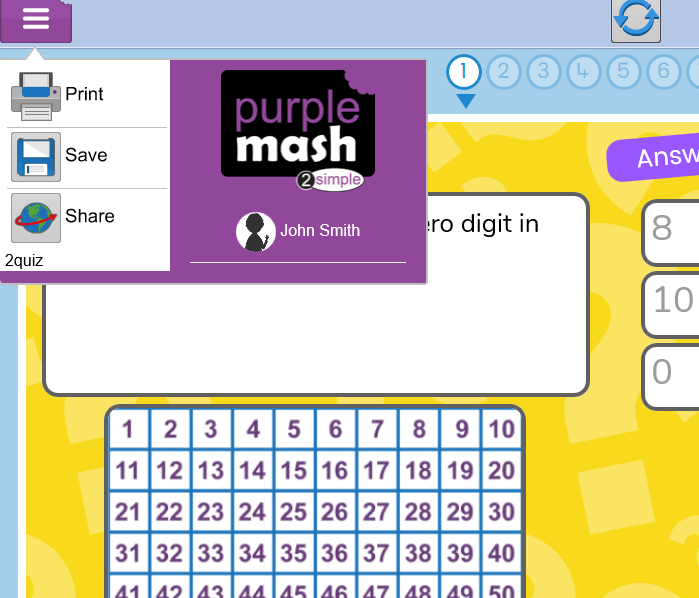 Step 6:Once you press save, make sure you select your class name NOT ‘To my PC’ or ‘My Work’. This means your teacher will be able to see the work you have submitted.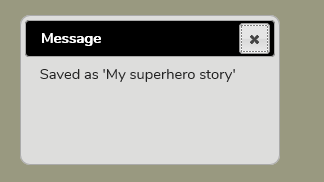 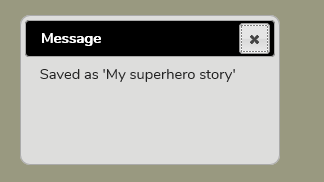 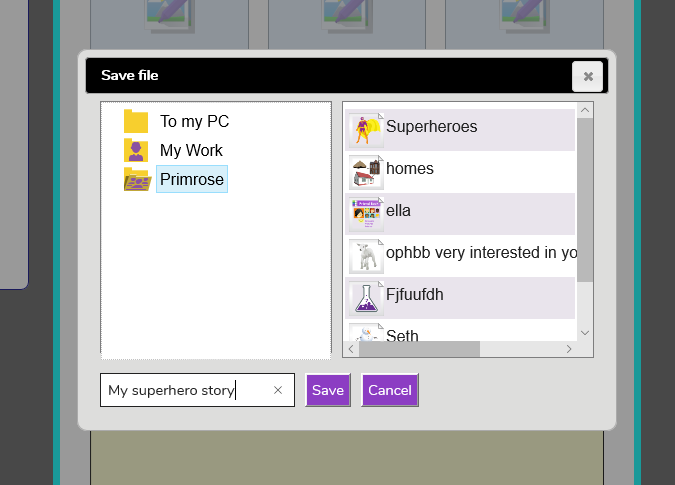 Step 7:Look out for alerts! If your teacher is able to, they will respond to the learning you have submitted.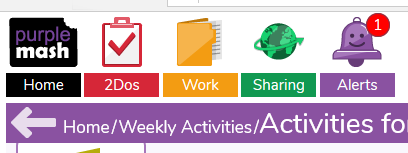 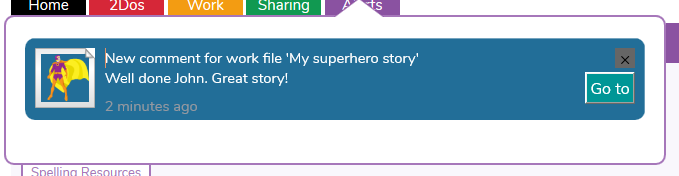 Other websites that we recommend and you can use alongside Purplemash:For English:https://www.bbc.co.uk/iplayer/episodes/b01cz0p1/alphablockshttps://www.phonicsplay.co.uk/https://readingeggs.co.uk/https://www.teachyourmonstertoread.com/https://www.worldofdavidwalliams.com/elevenses/Children who have access to Lexia, should also continue to use this regularly. For Maths:https://www.bbc.co.uk/iplayer/group/b08bzfnh (Numberblocks)https://whiterosemaths.com/homelearning/https://mathsframe.co.uk/https://www.topmarks.co.uk/https://www.ictgames.com/In addition to this, you can continue to use MyMaths.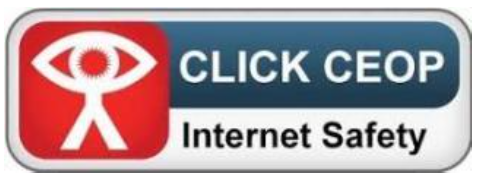 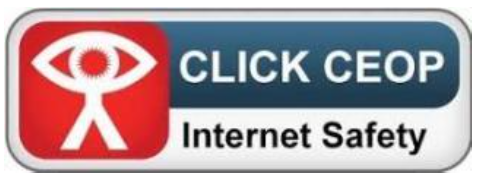 